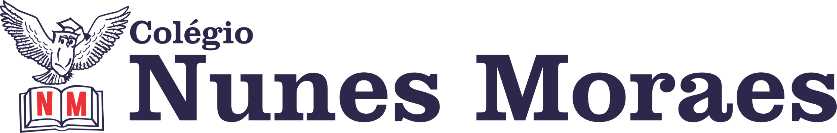 “Hoje sorria muito e encare tudo com otimismo.”Boa quinta-feira para você!1ª aula: 7:20h às 8:15h – PORTUGUÊS – PROFESSORA: MARÍLIA VIDALO link será disponibilizado no whatsApp dos alunos.1º passo: Organize seu material: livro Práticas de Produção Textual, p. 16.2º passo: Entre no link disponibilizado.Link de aula gravada:https://drive.google.com/file/d/1DwJu7Pf4GNa_k3WJt_he-YgIgmbmruE0/view?usp=sharing.3º passo: Aula explicativa sobre resenha crítica.Para casa: Produção de resenha crítica da obra “Volta ao mundo em oitenta dias”, de Júlio Verne.Durante a resolução dessas questões o professora Marília vai tirar dúvidas no chat/whatsapp (92025273)Faça foto das atividades que você realizou e envie para coordenação Islene(9.9150-3684)Essa atividade será pontuada para nota.2ª aula: 8:15h às 9:10h – MATEMÁTICA – PROFESSOR: DENILSON SOUSAO link será disponibilizado no whatsApp dos alunos.1° passo: Leia a página 372° Passo: Enquanto realiza o 1° passo, acesse o link disponibilizado no grupo da sala no WhatsApp para ter acesso a sala de aula no Google Meet.  Obs.: o aluno que não conseguir ter acesso a videoconferência na plataforma Google Meet, deve fazer seguinte: Assista ao vídeo presente em: https://youtu.be/wNFDgXXQHDc (Assistir a partir do minuto 17)Depois de fazer o primeiro passo e assistir ao vídeo, resolva a questão 1 da página 38. Acompanhe o grupo da sala no WhatsApp, o professor Denilson Vai colocar as soluções dessas questões lá. 3° passo: resolva a questão 2 da página 38Durante a resolução dessas questões o professor Denilson vai tirar dúvidas no chat/whatsapp (991652921)Faça foto das atividades que você realizou e envie para coordenação Islene(9.9150-3684)Essa atividade será pontuada para nota.

Intervalo: 9:10h às 9:30h3ª aula: 9:30h às 10:25 h – PORTUGUÊS – PROFESSORA: MARÍLIA VIDALO link será disponibilizado no whatsApp dos alunos.1º passo: Organize seu material: livro SAS 2, p. 48.2º passo: Entre no link disponibilizado.Link de aula gravada:https://sastv.portalsas.com.br/channels/1/videos/318, minuto 00:17 a 03:50.3º passo: Discussão sobre o texto “A máquina perdida”.4º passo: Com a turma, a professora resolverá: p. 53 a 55.Para casa: leitura das p. 62 a 66 (livro SAS 2).Durante a resolução dessas questões o professora Marília vai tirar dúvidas no chat/whatsapp (92025273)Faça foto das atividades que você realizou e envie para coordenação Islene(9.9150-3684)Essa atividade será pontuada para nota.4ª aula: 10:25h às 11:20h – HISTÓRIA – PROFESSORA:  ANDREÂNGELA COSTAO link será disponibilizado no whatsApp dos alunos.1º passo: Assista à aula pelo Google Meet.Caso não consiga acessar, comunique-se com a Coordenação e assista a videoaula sugerida.2º passo: Resolução de questões. Livro SAS (2), página 31, questões 2 e 3.3º passo: Atividade pós-aula. Livro SUPLEMENTAR (2), página 82, questões 1 e 2. 
Link extra com explicação - https://sastv.portalsas.com.br/channels/1/videos/5759Durante a resolução dessas questões a professora Andreângela vai tirar dúvidas no chat/whatsapp (92743469)Faça foto das atividades que você realizou e envie para coordenação Islene(9.9150-3684)Essa atividade será pontuada para nota.PARABÉNS POR SUA DEDICAÇÃO!